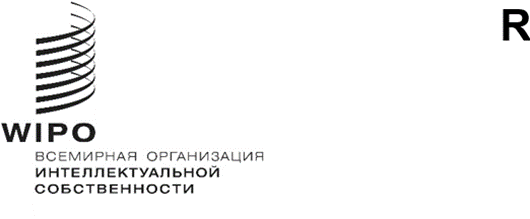 WO/CC/79/2оригинал: английскийдата: 27 ноября 2020 г.Координационный комитет ВОИССемьдесят девятая (28-я внеочередная) сессия
Женева, 3 декабря 2020 г.Назначение заместителей и помощников Генерального директораДокумент подготовлен Генеральным директоромСогласно статье 9(7) Конвенции, учреждающей Всемирную организацию интеллектуальной собственности (ВОИС), Генеральный директор назначает заместителей Генерального директора после одобрения Координационным комитетом ВОИС.  В положении 4.8 Положений и правил о персонале ВОИС также предусмотрено, что Генеральный директор назначает помощников Генерального директора с учетом рекомендаций Координационного комитета ВОИС.Третьего августа 2020 г. избранный Генеральный директор г-н Дарен Танг направил государствам – членам ВОИС ноту C. N 4025, в которой уведомил их о своем намерении заручиться одобрением Координационного комитета ВОИС и получить его рекомендацию в отношении новых назначений на должности заместителей Генерального директора (ЗГД) и помощников Генерального директора (ПГД), которые вступят в силу 
с 1 января 2021 г.  Избранный Генеральный директор также предложил правительствам, желающим выдвинуть кандидатов, представить свои предложения до 21 сентября 2020 г.  Кроме того, выдвинутым кандидатам было предложено представить свои заявления с сопроводительной документацией, включая биографию, мотивационное письмо с описанием надлежащего опыта и видения своего вклада в деятельность ВОИС, через специальную платформу для набора кадров ВОИС.Двадцать пятого сентября 2020 г. в русле предложения избранного Генерального директора о повторном краткосрочном назначении в порядке исключения действующих ЗГД и ПГД сроком на три месяца для оказания избранному Генеральному директору управленческой помощи в переходный период, пока новые ЗГД и ПГД не приступят к выполнению своих обязанностей (см. документ WO/CC/78/4), Координационный комитет ВОИС одобрил повторное назначение в порядке исключения в качестве ЗГД г-на Марио Матуса, г-на Джона Сэндеджа, г-жу Ван Биньин и г-жу Сильви Форбен и вынес рекомендации относительно повторного назначения в порядке исключения в качестве ПГД г-на Минелика Гетахуна, г-на Йошиюки Такаги и г-на Нареша Прасада на предложенный срок.  Таким образом, сроки полномочий этих семи ЗГД и ПГД истекут 31 декабря 2020 г.Должности ЗГД и ПГД покидают:г-н Марио Матус (Чили), заместитель Генерального директора, Сектор развития;г-н Джон Сэндедж (Соединенные Штаты Америки), заместитель Генерального директора, Сектор патентов и технологий;г-жа Ван Биньин (Китай), заместитель Генерального директора, Сектор брендов и промышленных образцов;г-жа Сильви Форбен (Франция), заместитель Генерального директора, Сектор авторского права и творческих отраслей;г-н Минелик Гетахун (Эфиопия), помощник Генерального директора, Сектор глобальных вопросов;г-н Йошиюки Такаги (Япония), помощник Генерального директора, Сектор глобальной инфраструктуры; иг-н Нареш Прасад (Индия), помощник Генерального директора, начальник Канцелярии и ответственный за оказание поддержки Генеральному директору в вопросах управления, проведения заседаний Ассамблей государств-членов, функционирования Бюро по вопросам этики и внешних бюро ВОИС;для полноты картины следует отметить, что должность помощника Генерального директора, курирующего Сектор администрации и управления, занимаемая г-ном Амби Сундарамом (Шри-Ланка), освободилась 
30 сентября 2020 г. в результате выхода г-на Сундарама на пенсию в указанный срок.Процедура отбораВ ответ на предложение избранного Генерального директора к государствам-членам выдвинуть кандидатов на должности ЗГД и ПГД, распространенное 3 августа 2020 г., было получено в общей сложности 49 заявлений, 26 процентов из которых составляли заявления от кандидатов женского пола и 74  от кандидатов-мужчин.  Все кандидаты были приглашены на индивидуальные собеседования с Генеральным директором, проходившие с 13 октября по 20 ноября 2020 г.  Был проведен обстоятельный анализ всех кандидатов с тем, чтобы оценить их опыт работы, видение ими своего вклада в деятельность ВОИС, специальные и управленческие знания и навыки, а также руководящие качества и умение работать в коллективе, при этом учитывались соображения справедливого географического представительства и гендерного равенства.По просьбе ряда кандидатов обеспечить конфиденциальность процедуры список кандидатов не публиковался.Распределение обязанностей по секторам и предлагаемые назначенияПрошедшие отбор кандидаты на должности заместителей Генерального директора возглавят следующие сектора:Сектор патентов и технологий, в сферу ведения которого войдут Договор о патентной кооперации (PCT) и программы Организации в области патентного права, а также их полномасштабная практическая реализация.  Обязанности по управлению этим сектором будут возложены на г-жу Лису Джоргенсон (Соединенные Штаты Америки).Сектор брендов и образцов, в сферу ведения которого войдут Мадридская система международной регистрации товарных знаков, Гаагская система международной регистрации образцов, Лиссабонская система международной регистрации наименований мест происхождения и программы Организации, связанные с законодательством в области товарных знаков, промышленных образцов и географических указаний, а также их полномасштабная практическая реализация. Обязанности по управлению этим сектором будут возложены на 
г-жу Ван Биньин (Китай).Сектор авторского права и творческих отраслей, в сферу ведения которого войдут программы Организации в области авторского права и смежных прав, а также деятельность Организации по поддержке авторов и творческих отраслей.  Обязанности по управлению этим сектором будут возложены на 
г-жу Сильви Форбен (Франция).Сектор регионального и национального развития, в сферу ведения которого войдут программы Организации, направленные на реализацию Повестки дня ВОИС в области развития, результативное использование ИС в качестве стимула роста и развития развивающихся стран и соответствующих регионов и субрегионов, а также целенаправленную поддержку наименее развитых стран (НРС).  Обязанности по управлению этим сектором будут возложены на 
г-на Хасана Клейба (Индонезия).Что касается должностей помощников Генерального директора, то по сравнению с 2014 годом объем работы Организации по различным направлениям значительно вырос, о чем свидетельствует увеличившийся спрос со стороны государств-членов на услуги ВОИС, а также возросшее число получаемых от государств-членов запросов об оказании помощи в использовании инноваций и творчества в качестве инструментов экономического и социального развития.Государства-члены преисполнены желания воспользоваться экспертными знаниями Организации для формирования собственных экосистем интеллектуальной собственности (ИС) и инноваций в качестве стимула развития предпринимательства, особенно мелкого и среднего предпринимательства (МСП), и  в более общем плане  в качестве катализатора экономического роста.  Ввиду этого Организация должна будет сосредоточить внимание на разработке программ, в рамках которых ИС рассматривается не только с правовой точки зрения, но и с позиций предпринимательства и экономики в русле поддержки коммерциализации идей.  В этой связи предлагается включить в штатное расписание четыре должности помощников Генерального директора, отвечающих за эти субстантивные направления работы.Прошедшие отбор кандидаты на должности помощников Генерального директора возглавят следующие сектора:Сектор инфраструктуры и платформ, в сферу ведения которого войдет разработка, внедрение и обслуживание различных баз данных, инструментов и платформ Организации, предназначенных для ведомств ИС, специалистов в области ИС, исследователей и других специализированных пользователей национальных, региональных и глобальных экосистем ИС и инноваций и применяемых ими.  К сфере компетенции данного сектора будет также относиться использование таких технологий, как искусственный интеллект, для повышения и сохранения эффективности и результативности таких баз данных, инструментов и платформ.  Обязанности по управлению этим сектором будут возложены на 
г-на Кенитиро Нацуме (Япония).Сектор глобальных задач и партнерств, который будет заниматься вопросами, касающимися традиционных знаний, традиционных выражений культуры и генетических ресурсов, в инициативном порядке налаживать взаимодействие с другими учреждениями системы ООН и международными организациями по глобальным межсекторальным темам, развивать и расширять партнерские отношения с заинтересованными сторонами, в том числе из международных и деловых кругов и гражданского общества, а также налаживать контакты с новыми заинтересованными сторонами, например молодежной аудиторией.  Обязанности по управлению этим сектором будут возложены на г-на Эдварда Квакву (Гана).Сектор экосистем ИС и инноваций, в сферу ведения которого войдут вопросы, изложенные в пункте 9 выше, включая помощь исследователям и МСП в коммерциализации ИС и использовании ее потенциала для коммерческого развития, а также становление ИС как отдельного класса активов и оказание консультативных услуг по вопросам законодательства и политики в этих и других областях.  Обязанности по управлению этим сектором будут возложены на г-на Марко Алемана (Колумбия).Сектор администрации, финансов и управления, в сферу ведения которого войдут основные административные аспекты работы, обеспечивающие успешное функционирование и финансовую жизнеспособность Организации, включая право, финансы, реализацию Программы и бюджетные вопросы, информационно-коммуникационные технологии, цифровизацию и данные, организацию закупок и поездок, конференционные и лингвистические услуги, безопасность, служебные помещения и инфраструктуру.  Обязанности по управлению этим сектором будут возложены на г-на Эндрю Стейнза (Соединенное Королевство).Биографические справки восьми предлагаемых кандидатов приводятся в приложении к настоящему документу.Порядок распределения обязанностей может быть изменен по усмотрению Генерального директора с учетом складывающихся оперативных потребностей Организации и дальнейших обсуждений с кандидатами после их назначения на соответствующие должности.Срок полномочийГенеральный директор также предлагает, чтобы срок полномочий назначенных должностных лиц закончился одновременно со сроком его полномочий.  Восьмого мая 2020 г. Генеральная Ассамблея ВОИС и Ассамблеи Парижского и Бернского союзов назначили Генерального директора на шестилетний срок, который начинается 1 октября 2020 г. и заканчивается 30 сентября 2026 г.  Исходя из этого, предлагается, чтобы срок полномочий каждого из новых заместителей и помощников Генерального директора начался 1 января 2021 г. или позднее в кратчайший практически осуществимый срок и закончился 30 сентября 2026 г.  Однако в случае, если действие полномочий Генерального директора прекратится более чем за шесть месяцев до окончания указанного срока (30 сентября 2026 г.), полномочия заместителей и помощников Генерального директора истекут через шесть месяцев после прекращения действия полномочий Генерального директора.Координационному комитету ВОИС предлагается утвердить назначение
г-жи Лисы Джоргенсон, 
г-жи Ван Биньин, 
г-жи Сильви Форбен и 
г-на Хасана Клейба на должности заместителей Генерального директора на срок, указанный в пункте 13 выше.Координационному комитету ВОИС предлагается дать рекомендации по назначению 
г-на Кенитиро Нацуме, 
г-на Эдварда Кваквы, 
г-на Марко Алемана и 
г-на Эндрю Стейнза на должности помощников Генерального директора на срок, указанный в пункте 13 выше.[Приложение следует] БИОГРАФИЧЕСКАЯ СПРАВКА Г-ЖИ ЛИСЫ КЕЙСЕР ДЖОРГЕНСОН Дата рождения:	30 июля 1956 г.Гражданство:	Соединенные Штаты АмерикиОбразование1984–1987 гг.	Доктор юриспруденции,	Юридический факультет им. Джона Маршалла Иллинойсского университета в Чикаго, штат Иллинойс, США1979–1983 гг.	Степень магистра по специальности «Менеджмент», Хаммонд, штат Индиана, США1974–1978 гг.	Бакалавр химических и биологических наук, 	Колледж Святой Марии, Университет Нотр-Дам, штат Индиана, СШАОпыт работы2014–2020 гг.	Исполнительный директор, Американская ассоциация права интеллектуальной собственности, Арлингтон, штат Вирджиния, США1990–2014 гг.	Вице-президент группы по вопросам интеллектуальной собственности и лицензирования, STMicroelectronics (ST), Коппелл, штат Техас, США1988–1990 гг.	Младший юрист, компания Bickel & Brewer (в настоящее время — Brewer Attorneys and Consultants), Даллас, штат Техас, США1978–1987 гг.	Инженер по сбыту, Westinghouse Electric Corporation,	Элмхерст, штат Иллинойс, СШАБИОГРАФИЧЕСКАЯ СПРАВКА Г-ЖИ ВАН БИНЬИНДата рождения:	28 декабря 1952 г.Гражданство:	КитайОбразование1985–1986 гг.	магистр права со специализацией по праву США, включая право промышленной собственности, юридический факультет Калифорнийского университета, Беркли, штат Калифорния, США1984–1985 гг.	диплом по американскому коммерческому праву, юридический факультет Колумбийского университета, Нью-Йорк, США1972–1975 гг.	бакалавр (на английском языке) в области коммуникаций и транспорта, Университет Чжуннань, Чангша, КитайОпыт работы в ВОИС2009 г. – н.в.	заместитель Генерального директора, курирующий Сектор брендов и образцов 2006–2009 гг.	помощник Генерального директора, курирующий Службы административной поддержки и подразделение по делам Генеральной Ассамблеи, а также Систему безопасности ВОИС 2003–2006 гг.	исполнительный директор Служб административной поддержки, Отдел по межведомственным вопросам и делам Генеральной Ассамблеи 1999–2003 гг.	директор, Отдел по межведомственным вопросам и делам Генеральной Ассамблеи, Канцелярия стратегического планирования и разработки политики1997–1999 гг.	старший советник, Канцелярия стратегического планирования и разработки политики 1994–1997 гг.	советник, затем старший советник, Канцелярия Генерального директора 1992–1994 гг.	старший сотрудник по программам, Бюро по сотрудничеству в целях развития Азиатско-Тихоокеанского регионаОпыт работы до ВОИС1990–1992 гг.	директор-распорядитель, Китайская служба по товарным знакам, Государственное управление по вопросам промышленности и торговли (SAIC), Пекин, Китай1980–1990 гг.	директор, позднее и.о. генерального директора, Департамент регистрации предприятий и иностранных компаний, SAIC, Пекин, Китай1975–1980 гг.	служебная командировка в Африку по линии сектора внешнеэкономических связей, научный сотрудник Министерства коммуникаций и транспорта, Пекин, КитайБИОГРАФИЧЕСКАЯ СПРАВКА Г-ЖИ СИЛЬВИ ФОРБЕНДата рождения: 	16 мая 1956 г.Гражданство: 	ФранцияОбразование1982–1983 гг. 	магистр международной экономики, Фонд политических наук, Париж, Франция1978–1980 гг. 	магистр международных отношений, Парижский институт политических наук, Париж, Франция 1974–1977 гг. 	бакалавр классической литературы, Парижский университет Сорбонна, Париж, Франция Опыт работы в ВОИС 2016 г. – н.в.	заместитель Генерального директора, Сектор авторского права и творческих отраслейОпыт работы до ВОИС2001–2016 гг. 	старший вице-президент по общественным и европейским делам, VIVENDI, Париж, Франция 1993–2001 гг. 	генеральный директор компании Eureka Audiovisual, Брюссель, Бельгия1990–1992 гг. 	дипломат, вице-советник по культуре Посольства Франции,Рим, Италия1989–1990 гг. 	дипломат, советник Постоянного представительстве Франциипри Европейском союзе, Брюссель, Бельгия1986–1988 гг. 	дипломат, начальник отдела коммуникаций и пресс-службы,Посольство Франции, Пекин, Китай1983–1986 гг. 	дипломат, Департамент азиатско-тихоокеанского региона,Министерство иностранный дел, Париж, Франция
БИОГРАФИЧЕСКАЯ СПРАВКА Г-НА ХАСАНА КЛЕЙБАДата рождения:	1 октября 1960 г.Гражданство:	ИндонезияОбразование1997–1998 гг.	диплом магистра в области международных отношений, Университете Монаша, Мельбурн, Австралия1979–1985 гг.	диплом специалиста в области политики и международных отношений, Университет Паджаджаран, Бандунг, ИндонезияОпыт работы2017 г. – н.в.	посол/постоянный представитель Республики Индонезия при Организации Объединенных Наций, Всемирной торговой организации и других международных организациях в Женеве, Швейцария2012–2017 гг.	заместитель министра по многосторонним отношениям Министерства иностранных дел, Республика Индонезии, Джакарта, Индонезия2010–2011 гг.	посол/постоянный представитель Республики Индонезия при Организации Объединенных Наций, Нью-Йорк, США2009–2010 гг.	посол/заместитель постоянного представителя Республики Индонезия при Организации Объединенных Наций, Нью-Йорк, США2007–2008 гг.	посол/заместитель постоянного представителя Республики Индонезия при Совете Безопасности Организации Объединенных Наций, Нью-Йорк, США2002–2004 гг. 	руководитель политического отдела/советник посольства Республики Индонезия, Вашингтон, округ Колумбия, США2000–2002 гг.	заместитель руководителя политического отдела/первый секретарь посольства Республики Индонезия, Вашингтон, округ Колумбия, США1996–2000 гг. 	руководитель секции разоружения, Министерство иностранных дел Индонезии, Джакарта, Индонезия1992–1996 гг. 	третий/второй секретарь по политическим вопросам Постоянного представительства Индонезии при Организации Объединенных Наций, Нью-Йорк, США 1988–1992 гг.	руководитель секции Ближнего Востока, Министерство иностранных дел Индонезии, Джакарта, ИндонезияМарт 1987 г.	поступил на работу в Министерство иностранных дел Индонезии, Джакарта, ИндонезияБИОГРАФИЧЕСКАЯ СПРАВКА Г-НА КЕНИТИРО НАЦУМЕДата рождения:	5 марта 1968 г.Гражданство:	ЯпонияОбразование1990–1992 гг.	Магистр электронного машиностроения, Университет Тохоку, магистратура по инженерно-техническим специальностям, Сендай, Япония1988–1990 гг.	Бакалавр электронного машиностроения, Университет Тохоку, Сендай, ЯпонияОпыт работы в ВОИС2019–н.в.	Старший директор, Международно-правовой департамент РСТ 2014–2019 гг.	Директор, Отдел международного сотрудничества РСТ, Международно-правовой департамент РСТ 2012–2014 гг.	Руководитель, Бюро ВОИС в Японии Опыт работы до ВОИС 2010–2012 гг.	Директор, Бюро многосторонней политики, Отдел международных отношений,	Японское патентное ведомство, Токио2009–2010 гг.	Судья по административным делам, Департамент апелляций, Токио, Япония 2006–2009 гг.	Первый секретарь, Постоянное представительство Японии при Организации Объединенных Наций в Женеве, Швейцария2005–2006 гг.	Патентный эксперт, Японское патентное ведомство, Токио2004–2005 гг.	Заместитель директора, Бюро по стандартам экспертизы,
Японское патентное ведомство, Токио2003–2004 гг.	Патентный эксперт, Японское патентное ведомство, Токио2001–2003 гг.	Заместитель директора, Первый отдел по вопросам международных организаций, Министерство иностранных дел, Токио2000–2001 гг.	Заместитель директора, Отдел технических исследований,	Японское патентное ведомство, Токио1999–2000 гг.	Патентный эксперт, Японское патентное ведомство, Токио1998–1999 гг.	Помощник директора, Отдел международных отношений,	Японское патентное ведомство, Токио1997–1998 гг.	Патентный эксперт, Японское патентное ведомство, Токио1996–1997 гг.	Приглашенный научный сотрудник, Калифорнийский технологический институт, Пасадина, Калифорния, США1996 г.	Патентный эксперт, Японское патентное ведомство, Токио1992–1996 гг.	Помощник патентного эксперта, Японское патентное ведомство, ТокиоБИОГРАФИЧЕСКАЯ СПРАВКА Г-НА ЭДВАРДА КВАКВЫДата рождения:		19 апреля 1961 г.Гражданство:		ГанаОбразование2011 г.	принят в Институт международного права (Institut de droit international), Женева1991 г., 1989 г.	член коллегий адвокатов округа Колумбия и Коннектикута, США1987–1990 гг.	J.S.D. (доктор юридических наук), международное право и сравнительное правоведение, Йельская школа права, Нью-Хейвен, Коннектикут, США1986–1987 гг.	магистр права, международные деловые операции и инвестиционное право, Йельская школа права, Нью-Хейвен, Коннектикут, США1985–1985 гг.	магистр права, международное право прав человека, Университет Квин, Кингстон, Онтарио, Канада1980–1984 гг.	бакалавр права (диплом с отличием), юридический факультет	Ганского университета, Аккра, Гана Опыт работы в ВОИС 2016 г. – н.в.	старший директор, Департамент традиционных знаний и глобальных задач2004–2016 гг. 	Юрисконсульт, Бюро юрисконсульта2003–2004 гг. 	заместитель Юрисконсульта, Бюро юрисконсульта1996–2003 гг.	помощник Юрисконсульта и руководитель Секции правовых и уставных вопросовОпыт работы до поступления в ВОИС1996–1996 гг.	специалист по правовым вопросам, Всемирная торговая организация (ВТО), Женева1994–1996 гг.	старший юридический советник, Управление Верховного комиссара Организации Объединённых Наций по делам беженцев (УВКБ), Женева1993–1994 гг.	международный юридический советник, Комиссия по вопросам глобального управления, Женева1990–1993 гг.	партнер в фирме O’Melveny & Myers, LLP, Вашингтон, округ Колумбия, США1983–1984 гг.	помощник по правовым исследованиям, Государственная страховая корпорация ГаныБИОГРАФИЧЕСКАЯ СПРАВКА Г-НА МАРКО АЛЕМАНАДата рождения:	28 февраля 1969 г.Гражданство:	КолумбияОбразование2006–2012 гг.	доктор юридических наук, Университет Алькала де Энарес, Мадрид, Испания 2002–2005 гг.	диплом об окончании юридической докторантуры, 	Университет Алькала де Энарес, Мадрид, Испания1995–1995 гг.	магистр права, корпоративное право, Ксаверианский университет, Богота, Колумбия1996–2001 гг.	адвокат (дипломированный юрист), юридический факультет, Ксаверианский университет, Богота, КолумбияОпыт работы в ВОИС  2017 г. – н.в.	директор Отдела патентного права2013–2016 гг.	и.о. директора Отдела патентного права2010–2013 гг.	заместитель Директора и руководитель Секции консультаций по вопросам политики и законодательства Отдела патентов и инноваций2009–2010 гг.	заместитель Директора Отдела патентов  2006–2009 гг.	заместитель директора Отдела государственной политики и развития, Бюро стратегического использования интеллектуальной собственности в целях развития1999–2006 гг.	старший сотрудник по программам, Региональное бюро для Латинской Америки и Карибского бассейнаОпыт работы до поступления в ВОИС1998–1999 гг.	партнер в фирме Arango, Alemán & Arango, Богота, КолумбияСент.-декабрь	приглашенный научный сотрудник Института им. Макса Планка,2008 г.	Мюнхен, Германия1996–1998 гг.	руководитель Колумбийского ведомства промышленной собственности, Богота, Колумбия1991–1996 гг.	партнер в фирме Top Management Int, Богота, Колумбия1989–1990 гг.	младший юрист, бюро Perez, Suarez & Asociados, КолумбияБИОГРАФИЧЕСКАЯ СПРАВКА Г-НА ЭНДРЮ СТЕЙНЗА Дата рождения:	30 декабря 1977 г.Гражданство:	Соединенное Королевство Образование2003–2005 гг.	Финансовый аналитик, имеющий профессиональный сертификат Института дипломированных финансовых аналитиков, Шарлотсвилл, Соединенные Штаты Америки1999–2002 гг.	Член, затем действительный член Института присяжных бухгалтеров Англии и Уэльса, Лондон, Соединенное Королевство1996–1999 гг.	Бакалавр в области экономики, Колледж Гонвилл-энд-Киз, Кембриджский университет, Кембридж, Соединенное КоролевствоОпыт работы2016–н.в.	Посол и заместитель Постоянного представителя (по экономическим вопросам), Министерство иностранных дел и по делам Содружества, Постоянное представительство Соединенного Королевства при Всемирной торговой организации, Организации Объединенных Наций и других международных организациях, Женева, Швейцария 2016–2016 гг.	Директор, Канцелярия Генерального директора, Всемирная организация интеллектуальной собственности2011–2016 гг.	Советник по экономическим вопросам, Министерство иностранных дел и по делам Содружества, Постоянное представительство Соединенного Королевства при отделении Организации Объединенных Наций в Женеве, Швейцария2013–2013 гг.	Первый секретарь, Министерство иностранных дел и по делам Содружества, Посольство Соединенного Королевства, Вашингтон, округ Колумбия, США  2008–2011 гг.	Руководитель отдела, Министерство иностранных дел и по делам Содружества, Лондон, Соединенное Королевство2006–2008 гг.	Старший руководитель, подразделение корпоративных финансов, компания Anglo American plc, Лондон, Соединенное Королевство2005–2006 гг.	Экономист и специалист-консультант, Комитет Казначейства, Палата общин, Парламент Соединенного Королевства, Лондон, Соединенное Королевство1999–2005 гг.	Менеджер, компания Deloitte, Сидней, Австралия (2003–2005), и Лондон, Соединенное Королевство (1999–2003)[Конец Приложения и документа]